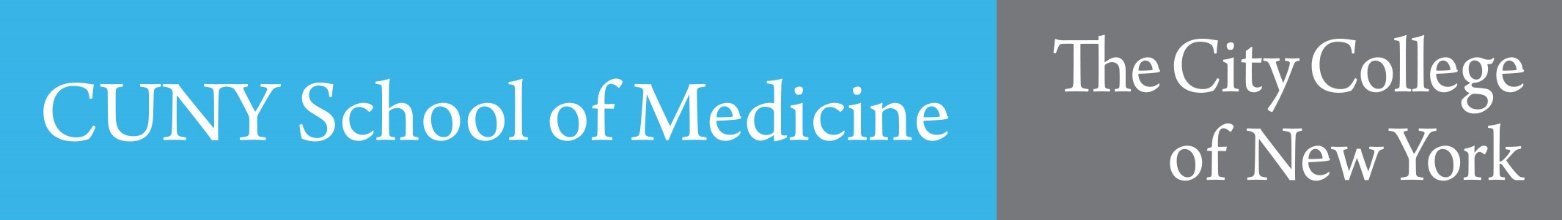 Clerkship Name:___________________________________________________________________Hospital / Clinic Name:___________________________________________________________________Clinical Sitee.g., Labor & Delivery, or Medicine ClinicLocationAddress or specific location/floor within the hospital, may include parking info where applicableFacilities(1) Where should students store their belongings during the work day?Facilities(2) Where can students study if there is downtime?Facilities(3) If students are working any night shifts: where is the call room & is there anything they need to know about access codes, replenishing linens, etc.?SupervisorsCould be specific names + contact info, or groups such as “NICU attendings and pediatric residents”Daily ScheduleShift start + end timesCall ScheduleIf applicableAttireBusiness casual vs. scrubs (please specify if site requires hospital-provided scrubs & where/how students would obtain)DocumentationDescribe any expectations regarding student notes including:• Note types – admission H&Ps, progress notes, pre/post-op assessments, discharge summaries, etc.• By when notes need to be completed • Any other logistics e.g., if students need to assign physician “co-signers” for their notes in the EHRDaily WorkflowHere you can describe anything about the clinical day that students should know such as:What time attending rounds beginHow many patients a student is expected to see / carryHow students should prepare for rounds, OR cases, or clinic encountersAny patient follow-up expected of students e.g., clinical reassessments, updating a team list before PM signout, verifying that clinic patients received their referrals at check-out, etc.If you would like to provide any kind of guide for student notes or oral patient presentations, please include that below this chart (or as a separate document)